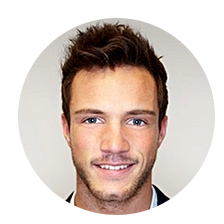 MAX MUSTERKlempner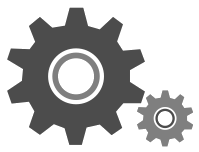 BERUFSERFAHRUNG ——————————BERUFSERFAHRUNG ——————————BERUFSERFAHRUNG ——————————MAX MUSTERKlempnerMM/JJJJ –HeuteMM/JJJJ – MM/JJJJMM/JJJJ – MM/JJJJMM/JJJJ – MM/JJJJKlempner, BeispielstadtAnfertigung und Montage von FassadenverkleidungVorarbeiter, MusterhausenTeamleitung (5 Mitarbeiter)Verantwortlich für Planung, Kontrolleund QualitätLorem Ipsum, KölnVorarbeiter und TeamleiterLorem Ipsum, MusterstadtLorem IpsumKlempner, BeispielstadtAnfertigung und Montage von FassadenverkleidungVorarbeiter, MusterhausenTeamleitung (5 Mitarbeiter)Verantwortlich für Planung, Kontrolleund QualitätLorem Ipsum, KölnVorarbeiter und TeamleiterLorem Ipsum, MusterstadtLorem Ipsum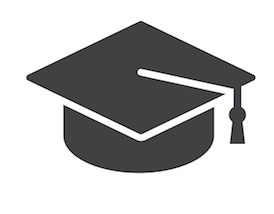 Ausbildung ————————————Ausbildung ————————————Ausbildung —————————————— Kontakt ——Fantasiestr.1, 12345 BeispielstadtFON 0123 / 4 56 78 90MAIL m.muster@mail.deWEB musterblog.deMM/JJJJ – MM/JJJJMM/JJJJ – MM/JJJJMM/JJJJ – MM/JJJJSkill-Training, HauptstadtWeiterbildung QualitätssicherungBaufirma AG, MusterhausenAusbildung zum KlempnerMuster-Schule, BeispielstadtRealschulabschluss, Note: 1,6Skill-Training, HauptstadtWeiterbildung QualitätssicherungBaufirma AG, MusterhausenAusbildung zum KlempnerMuster-Schule, BeispielstadtRealschulabschluss, Note: 1,6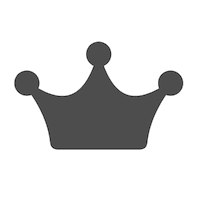 Besondere Kenntnisse ————————Besondere Kenntnisse ————————Besondere Kenntnisse —————————— Persönliches ——Geboren: TT.MM.JJJJ in LangenargenAufgewachsen: Sesto Calende / ItalienStaatsangehörigkeit: DeutscherFamilienstand: LedigSprachenEDVDeutsch: fließend, Wort & SchriftEnglisch: fließend, Wort & SchriftFranzösisch: fließend, Wort & Schrift Italienisch: fließend in WortMicrosoft Office CRM-ProWorkFlowDeutsch: fließend, Wort & SchriftEnglisch: fließend, Wort & SchriftFranzösisch: fließend, Wort & Schrift Italienisch: fließend in WortMicrosoft Office CRM-ProWorkFlow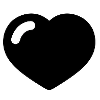 Interessen & Hobbys —————————Interessen & Hobbys —————————Interessen & Hobbys —————————ORT, DATUMMax MusterSoziales EngagementJeden 4. Sonntag im Monat helfe ich
als Koch in einer Armenküche aus.Soziales EngagementJeden 4. Sonntag im Monat helfe ich
als Koch in einer Armenküche aus.